Décrire des images 7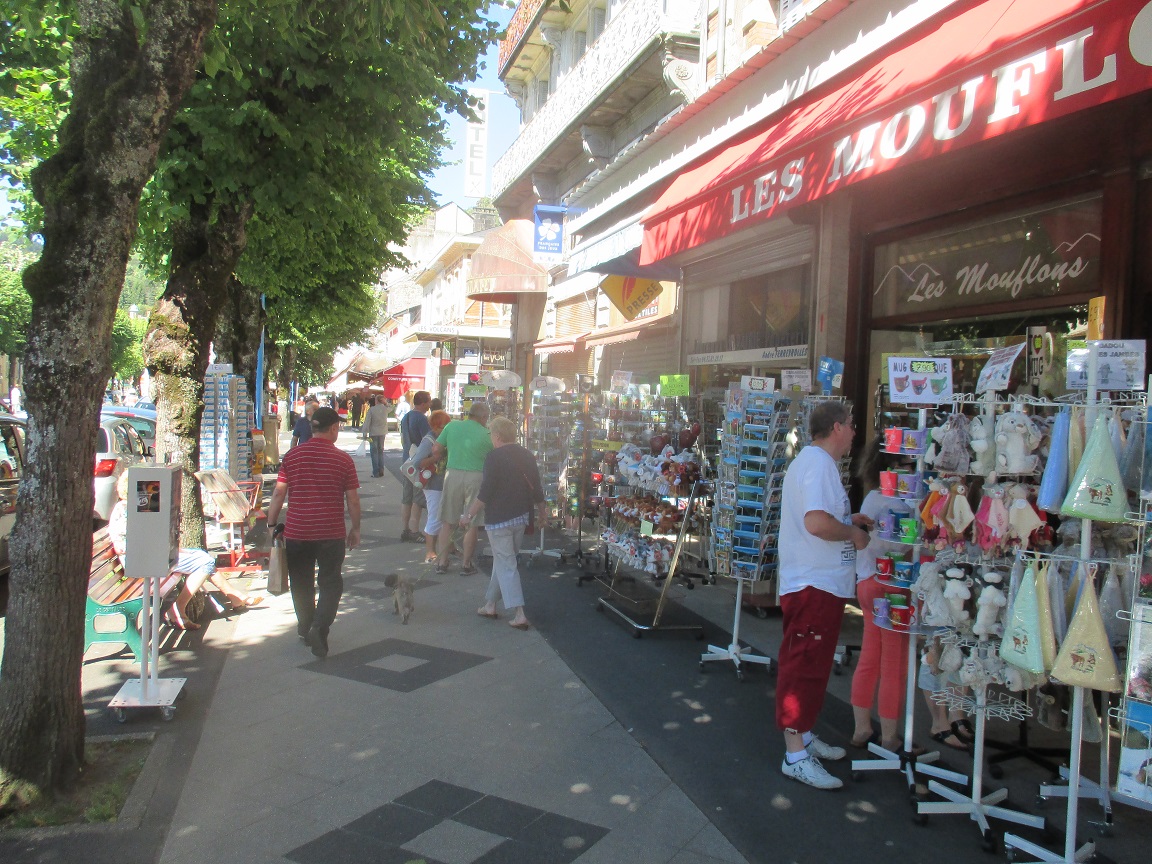 